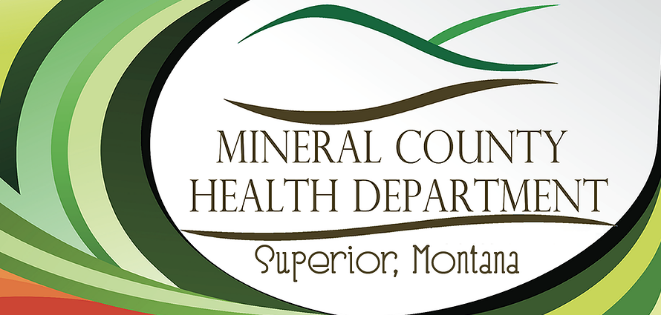 NOTICE OF INFORMATION / PRIVACY PRACTICESACKNOWLEDGEMENT OF RECEIPTIt is the policy of the Mineral County Health Department that each client receives the Provider Notice of Information Practices upon initiation of our services.This form serves to document that the Provider Notice of Information Practices was provided to the client or the client’s representative. In signing this form, I acknowledge that I did receive the Mineral County Health Department Provider Notice of Information Practices. ____________________________		____________________Signature							Date